Copying Feature and Sub Levels from I3006 (Large Project Template)Ensure you have “Portfolio Item Copy” App on your Dashboard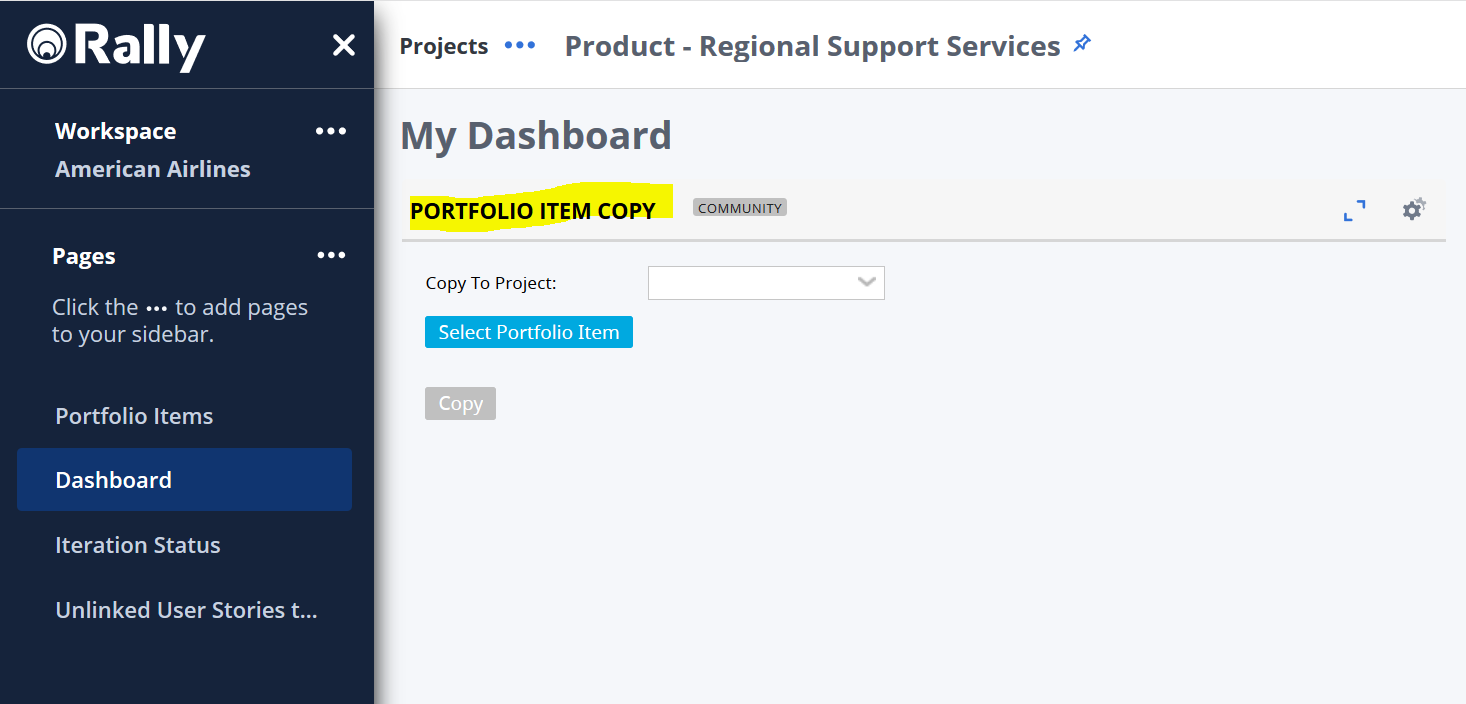 If you do not have it, please add to your dashboardClick the “Gear” icon and select “Add App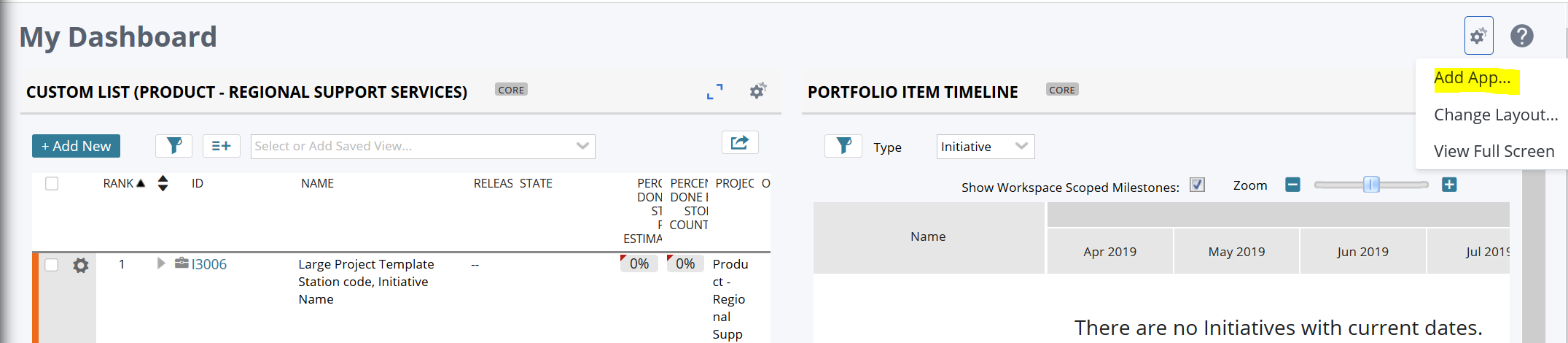 Search for “Portfolio Item Copy” and click “Add” Blue button at the bottom left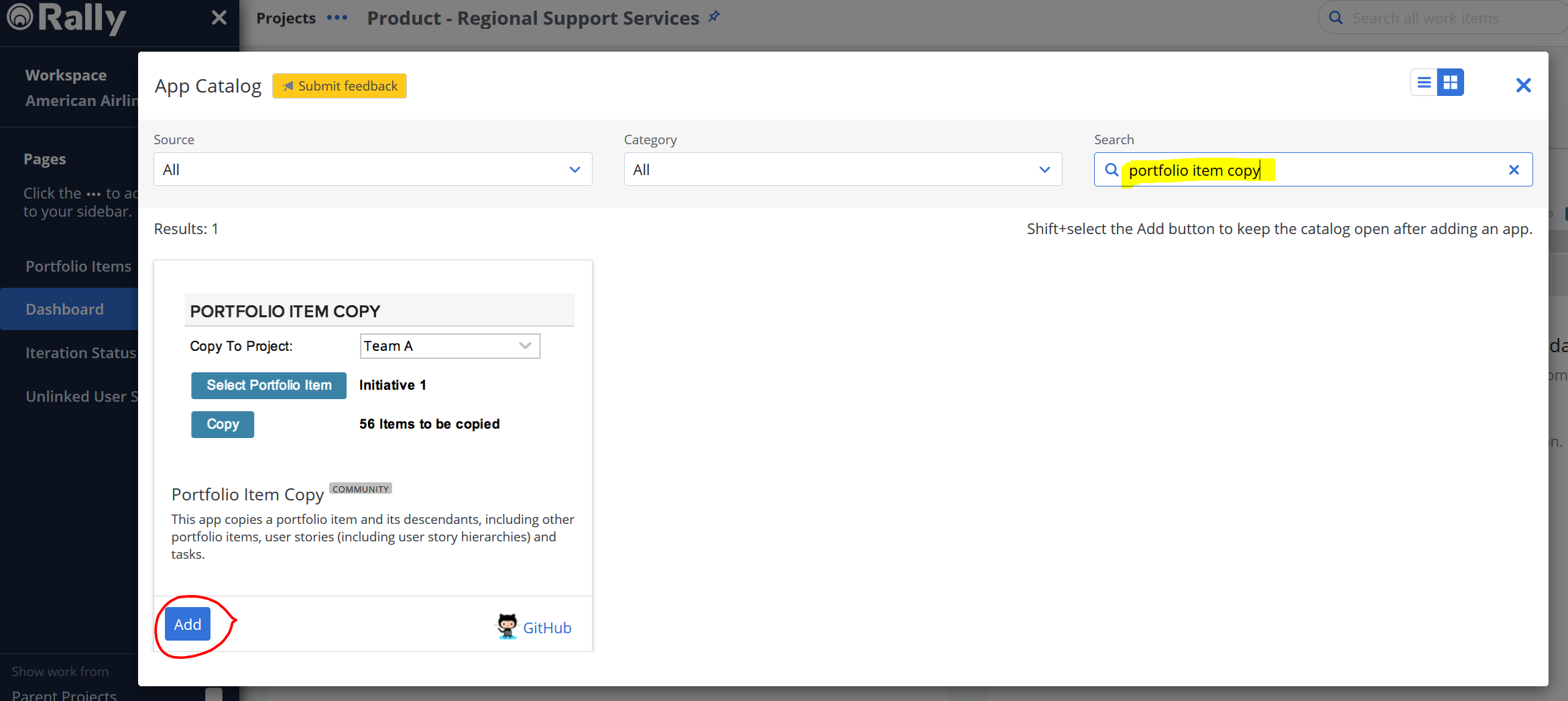 You will now see it on your Dashboard (as in the first screenshot above)To copy a Feature (and Sub levels) from I3006 (In this example, F32377, which as 1 Team Feature below it and 4 User StoriesSelect the approriate Squad Name at the “Copy To Project” drop downClick on Select Portfolio Item and then type in the Feature Number to be copied (F32377)Press “Done” at the bottom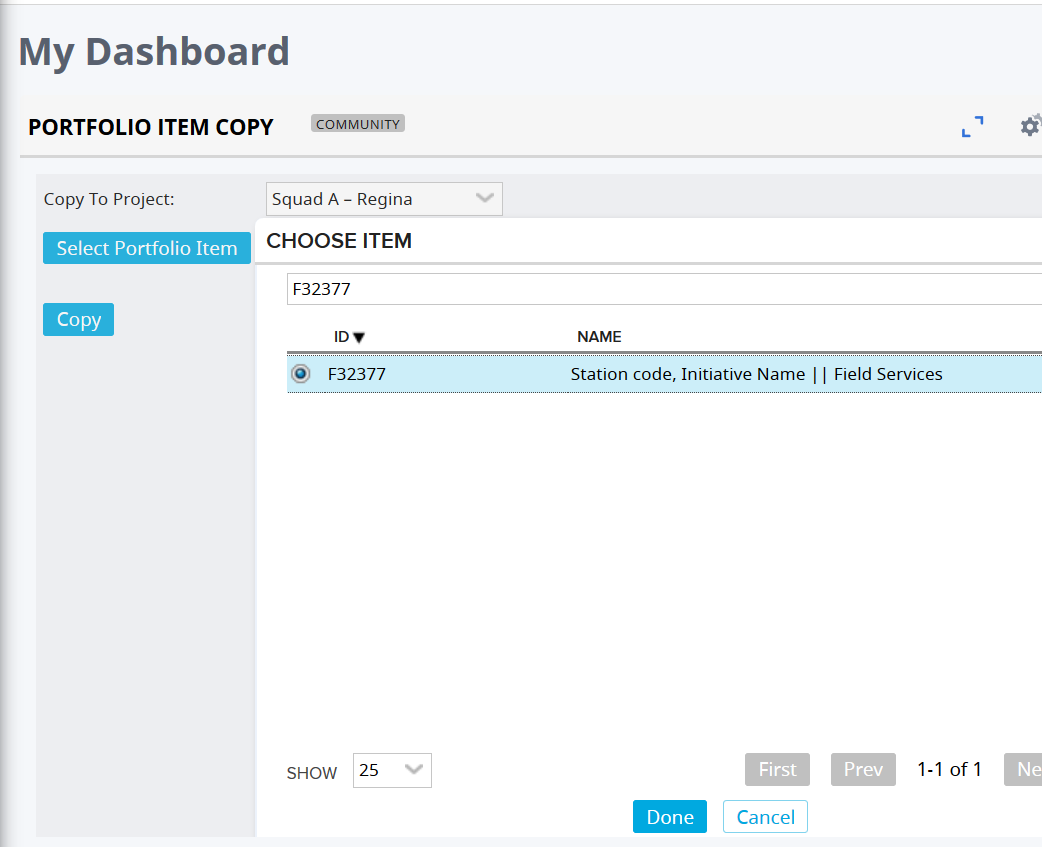 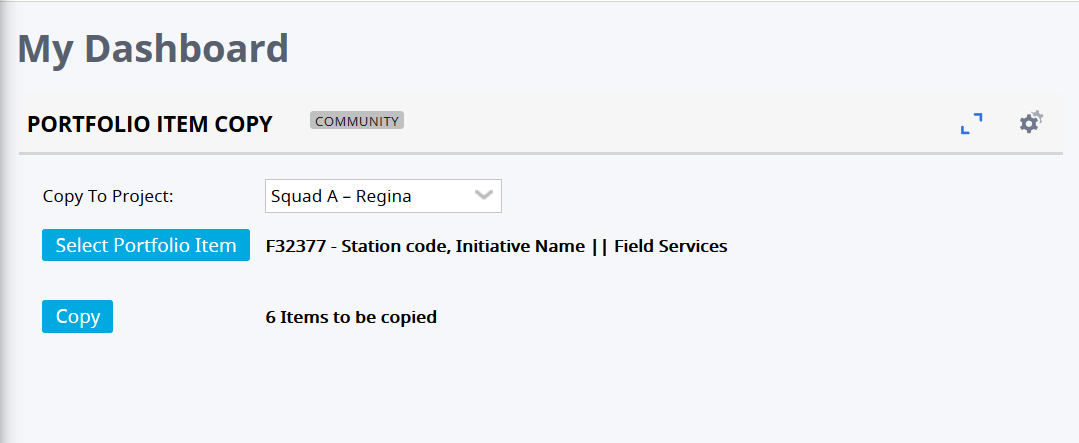 Before anything is copied, you will see the above ie You are about to copy F32377 plus 5 sub levelsAs per our example above, 1 Feature, 1 Team Feature and 4 User Stories, a total of 6 ItemsPressing Copy will Copy and  you will see the new Feature Number allocated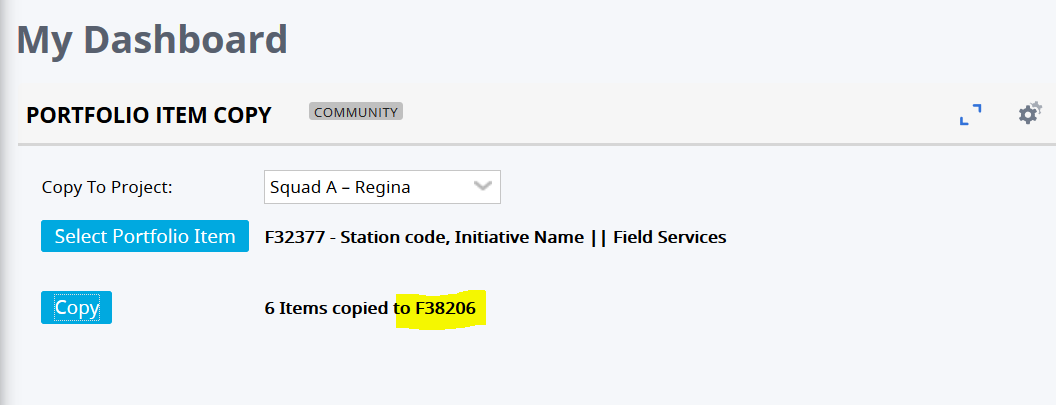 Make a note of the new Feature F28206Next Step is to associate this new Hierarchy to the Initiative you want to copy it toIn this case for MEX Cargo I3695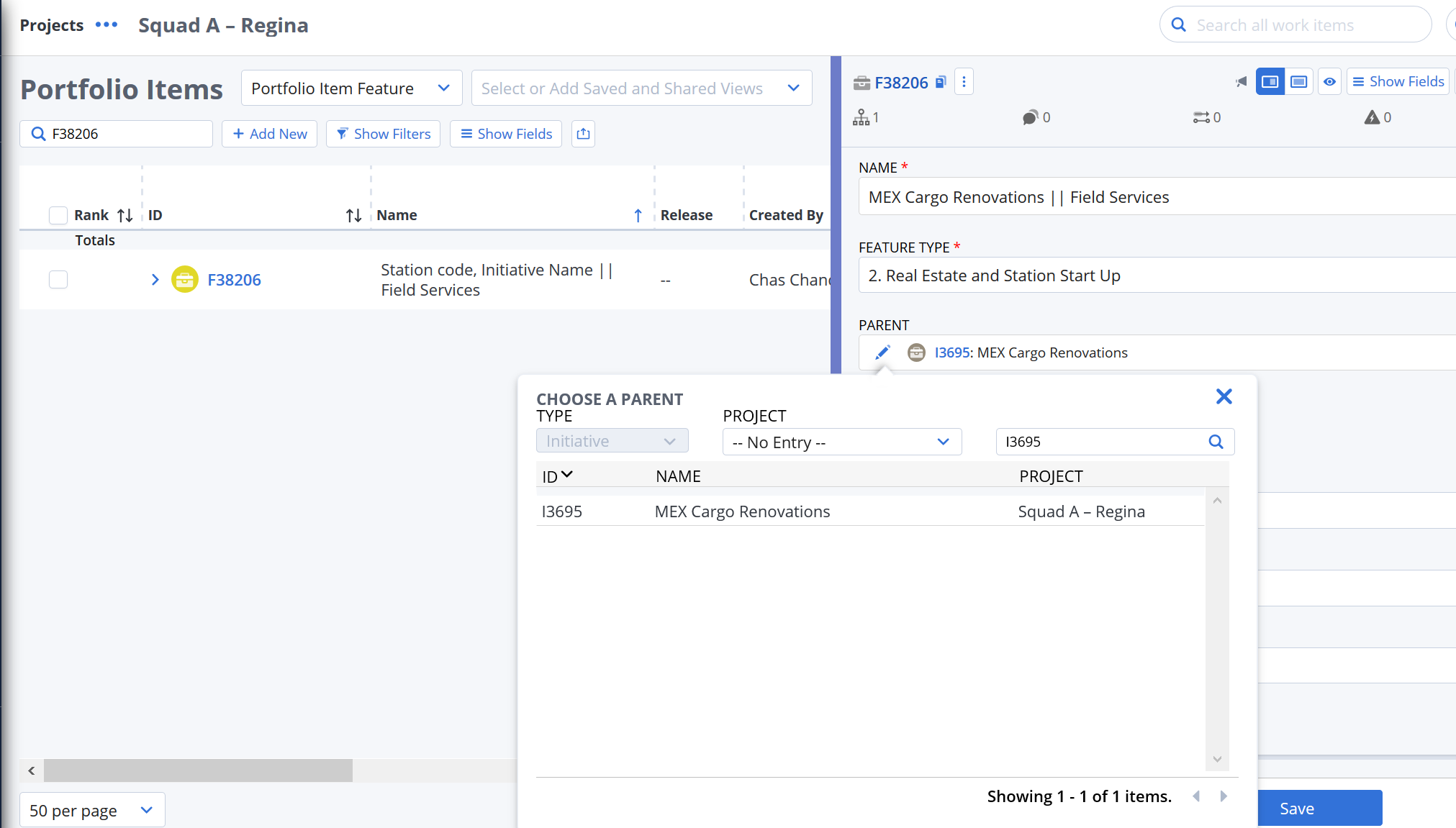 Select the appropriate Parent (I3695) and SaveOnce the Initiative has been associated, the remainder of the sub items have the correct PARENTDepending on how you have set up your View, most of the Fields can be updated “On Screen” rather than go into each item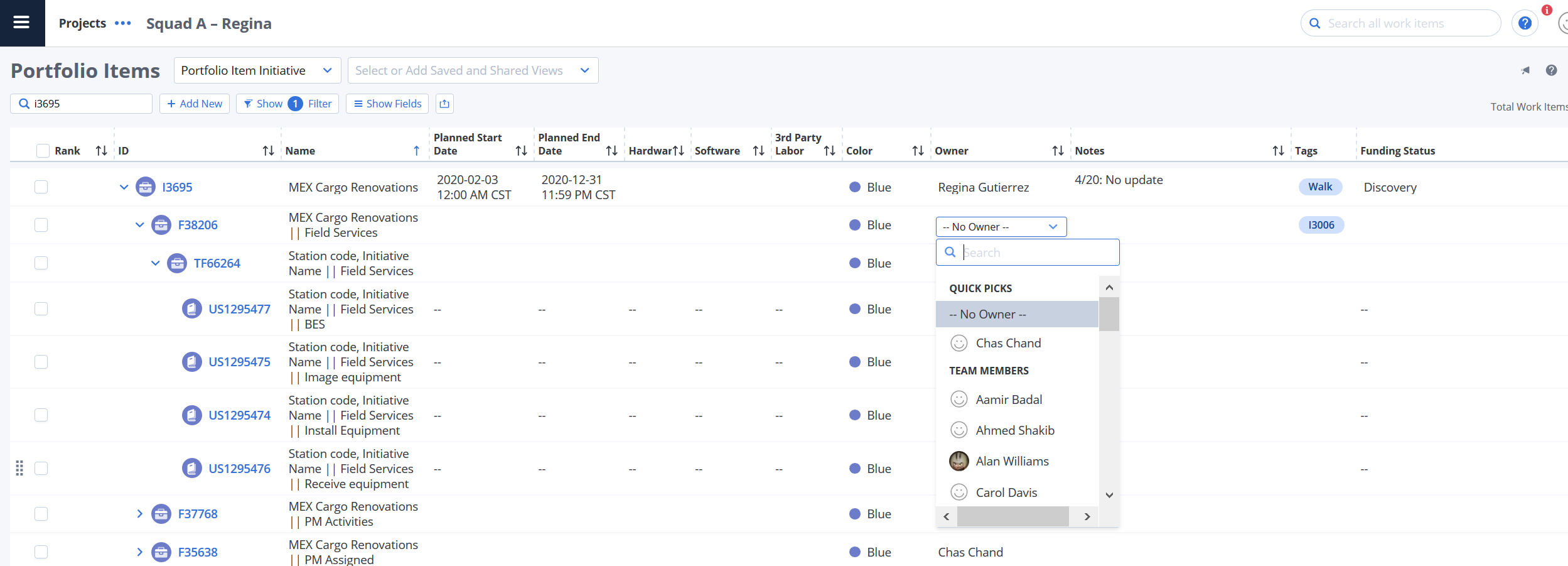 This is ONLY another way of doing things, if you prefer copying from the Template, that is good too. – How you do it is a personal preference